Studio a CA Tanes  Vás zve na sportovně relaxační týden do ŠPANĚLSKA  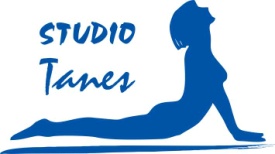 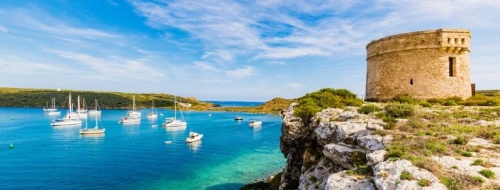 Menorca-Cala Blanca16.09. - 23.09.2020Vychutnejte si dovolenou all inclusive na ostrově Menorca, který Vám nabídne zálivy s jemným pískem a učaruje Vás přírodou i historií. Hotel leží pouze 2 km od Ciutadelly, romantického historického města, jenž je dokonalým místem k poznání španělské kultury i kuchyně.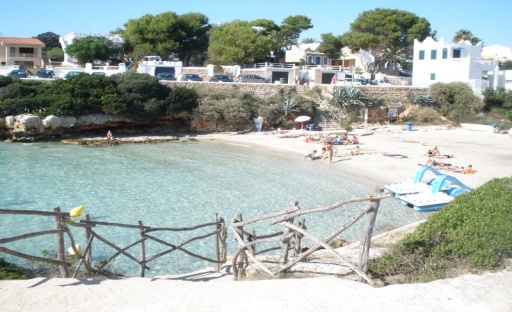 Resort Vacances Menorca**** je klidné místo cca 50 m od pláže Sa Caleta Beach, tři areály vždy s vlastní restaurací a bazénem, vstupní hala, směnárna, terasy na opalování, skluzavka/tobogán, celodenní hotelová animace, za poplatek: sauna, jacuzzi, posilovna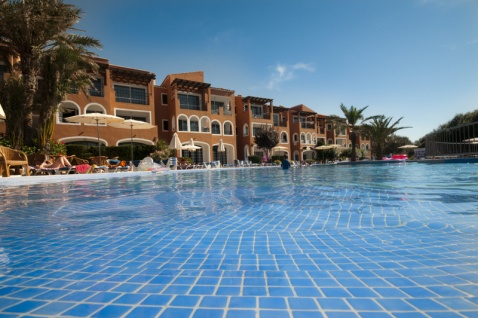 Ubytování: apartmán, ložnice se 2 lůžky, obývací místnost s rozkládacím gaučem (max. obsazení 3 dospělí+1 dítě), kuchyňský kout, dvou plotýnkový vařič, mikrovlnka, lednice, základní nádobí, koupelna/WC, fén, telefon, TV/SAT, klimatizace, trezor za poplatek, balkon nebo terasa, Wi-Fi u recepce zdarma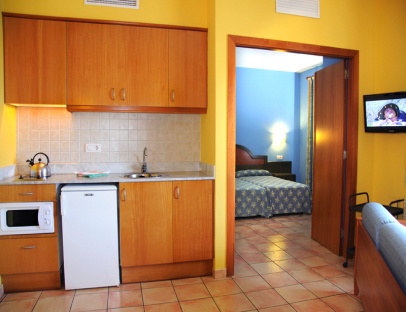 Stravování: all inclusive – snídaně, oběd a večeře formou bufetu, nápoje nealkoholické / alkoholické 	11-23h, snack 10-11h a 17-18h, zmrzlinaProgram: 2x denně (ráno, podvečer) cvičení v areálu nebo u moře – zdravotní cvičení, overbally, pilates, aerobic, bodyform, zumba, tabata aj.Cena: 	Dospělá osoba		18 200 Kč		Slevy: 	   děti do 12 let na pevném lůžku   - 1 000 KčDítě na přistýlce	      8 990 Kč		                 klubová karta Tanes	     - 300 KčDospělá os. na přistýlce  16 900 KčCena zahrnuje: ubytování, all inclusive, cvičební program, transfer z/do resortu, letenku, pojištění CK Cena nezahrnuje: cestovní pojištění 290,- Kč/ osoba /pobyt, pobytová taxa: 3 Euro+10% DPH /den (děti do 14,99 let zdarma)         ZÁLOHA SPLATNÁ DO 15.1. 2020 : 3 000 KČ / OSOBAInformace a přihlášky: Mgr. Martina Nesvorná, Studio Tanes, Panská 3, Praha 1 tel:602 709 026 	  	   tanes@tanes.cz 	   www.tanes.cz 	         FB Studio Tanes